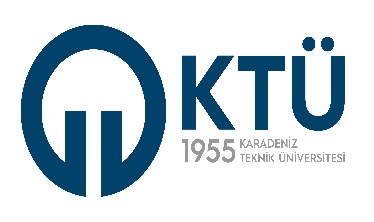 STRATEJİ GELİŞTİRME DAİRE BAŞKANLIĞISTRATEJİ GELİŞTİRME DAİRE BAŞKANLIĞISTRATEJİ GELİŞTİRME DAİRE BAŞKANLIĞISTRATEJİ GELİŞTİRME DAİRE BAŞKANLIĞI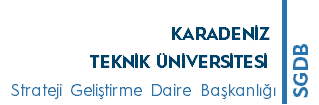 WEB SAYFASI VERİ GİRİŞ VE GÜNCELLEME FORMUWEB SAYFASI VERİ GİRİŞ VE GÜNCELLEME FORMUWEB SAYFASI VERİ GİRİŞ VE GÜNCELLEME FORMUWEB SAYFASI VERİ GİRİŞ VE GÜNCELLEME FORMUDok. Kodu:  İK. FR. 07 Yayın Tarihi: 22.11.2022Revizyon No: .02Revizyon Tarihi:.11.11.2022Revizyon Tarihi:.11.11.2022Sayfa Sayısı: 01Web Sayfası Linki: Web Sayfası Linki: https://ktu.edu.tr/sgdbhttps://ktu.edu.tr/sgdbhttps://ktu.edu.tr/sgdbhttps://ktu.edu.tr/sgdbKontrolün Yapıldığı Ay/Yıl:  Kontrolün Yapıldığı Ay/Yıl:  Kasım/2022Kasım/2022Kasım/2022Kasım/2022Yukarıda linki belirtilen birimimize ait web sayfasında ve alt menülerinde yer alan tüm bilgilerin, dokümanların, haberlerin, duyuruların güncel olup olmadığı, menü bağlantılarının çalışıp çalışmadığı kontrol edilmiş ve aşağıda belirtilen güncellemeler, eklemeler yapılmıştır. …../11/2022Yukarıda linki belirtilen birimimize ait web sayfasında ve alt menülerinde yer alan tüm bilgilerin, dokümanların, haberlerin, duyuruların güncel olup olmadığı, menü bağlantılarının çalışıp çalışmadığı kontrol edilmiş ve aşağıda belirtilen güncellemeler, eklemeler yapılmıştır. …../11/2022Yukarıda linki belirtilen birimimize ait web sayfasında ve alt menülerinde yer alan tüm bilgilerin, dokümanların, haberlerin, duyuruların güncel olup olmadığı, menü bağlantılarının çalışıp çalışmadığı kontrol edilmiş ve aşağıda belirtilen güncellemeler, eklemeler yapılmıştır. …../11/2022Yukarıda linki belirtilen birimimize ait web sayfasında ve alt menülerinde yer alan tüm bilgilerin, dokümanların, haberlerin, duyuruların güncel olup olmadığı, menü bağlantılarının çalışıp çalışmadığı kontrol edilmiş ve aşağıda belirtilen güncellemeler, eklemeler yapılmıştır. …../11/2022Yukarıda linki belirtilen birimimize ait web sayfasında ve alt menülerinde yer alan tüm bilgilerin, dokümanların, haberlerin, duyuruların güncel olup olmadığı, menü bağlantılarının çalışıp çalışmadığı kontrol edilmiş ve aşağıda belirtilen güncellemeler, eklemeler yapılmıştır. …../11/2022Yukarıda linki belirtilen birimimize ait web sayfasında ve alt menülerinde yer alan tüm bilgilerin, dokümanların, haberlerin, duyuruların güncel olup olmadığı, menü bağlantılarının çalışıp çalışmadığı kontrol edilmiş ve aşağıda belirtilen güncellemeler, eklemeler yapılmıştır. …../11/2022Görev Yaptığı BölümUnvanAdı SoyadıAdı SoyadıVeri Girişi veya Güncelleme Yapılan MenüVeri Girişi veya Güncelleme Yapılan MenüStratejik Yönetim ve PlanlamaMali Hizmetler Uzmanı-Stratejik Planlama ve İç Kontrol Birim SorumlusuNuray SANCI ABANOZNuray SANCI ABANOZİç Kontrolİç KontrolHazırlayanHazırlayanKontrol EdenKontrol EdenOnaylayanOnaylayanNuray SANCI ABANOZMali Hizmetler Uzmanı(İçerik Sağlama İzleme ve Güncelleme)Nuray SANCI ABANOZMali Hizmetler Uzmanı(İçerik Sağlama İzleme ve Güncelleme)Serdar ARSLAN ŞefWeb Sayfası SorumlusuSerdar ARSLAN ŞefWeb Sayfası Sorumlusuİsmail ÇOMDaire Başkanıİsmail ÇOMDaire Başkanı